Администрация Дзержинского районаКрасноярского краяПОСТАНОВЛЕНИЕс. Дзержинское20.01.2021											№ 22-пО проведении публичных слушаний по рассмотрению проекта Генерального плана Курайского сельсовета Дзержинского района Красноярского краяВ соответствии со ст.ст.  24,28 Градостроительного кодекса Российской федерации, статьей 14 Федерального закона от 06.10.2003 года № 131-ФЗ «Об общих принципах организации местного самоуправления в Российской Федерации», постановления Правительства Красноярского края от 30.09.2013г. № 514-п «Об утверждении государственной программы Красноярского края «Создание условий для обеспечения доступным и комфортным жильем граждан Красноярского края», руководствуясь положением  о публичных слушаниях в муниципальном образовании Дзержинский район , утвержденным решением Дзержинского районного Совета депутатов от 11.08.2016  № 8-54р, ст. 19 Устава района ПОСТАНОВЛЯЮ:1. Провести публичные слушания по рассмотрению проекта генерального плана Курайского сельсовета Дзержинского района Красноярского края (далее Проект).2. Утвердить состав комиссии по подготовке и проведению публичных слушаний по Проекту, согласно приложению 1.3. Назначить дату проведения публичных слушаний по Проекту:-10.03.2021 в 9.00 ч. по адресу: с. Курай, ул. Новая д.16 (сельский дом культуры).-10.03.2021 в 11.00 ч. по адресу: д. Ашпатск, ул. Центральная д.77 (контора).-10.03.2021 в 13.00 ч. по адресу: д. Плитная, ул. Новая д.5 (магазин).-10.03.2021 в 16.00 ч. по адресу: д. Петровка, ул. Центральная д.15 (сельский клуб).5. Комиссии по проведению публичных слушаний:-обеспечить опубликование информационного сообщения о проведении публичных слушаний;- осуществить подготовку информационного сообщения о дате, времени, месте проведения публичных слушаний;- организовать приём письменных предложений (замечаний) по Проекту по адресу: 663700 Красноярский край, Дзержинский район с. Дзержинское ул. Ленина ,15 каб.201, 8-00 до 12 00, с 13-00 до 16-00, кроме выходных дней, по электронному адресу: dzergin@krasmail.ru (прием письменных предложений(замечаний) прекратить в 16-00 часов в день, предшествующий дню проведения публичных слушаний);- обеспечить рассмотрение на публичных слушаниях проекта генерального плана Курайского сельсовета Дзержинского района Красноярского края.- опубликовать заключение о результатах публичных слушаний по Проекту в течение 10 дней со дня проведения публичных слушаний в газете «Дзержинец».-направить протокол публичных слушаний и заключение о результатах публичных слушаний Главе Дзержинского района.6. Настоящее постановление опубликовать в газете «Дзержинец» и разместить на официальном сайте администрации Дзержинского района.7. Постановление вступает в день, следующий за днем его официального опубликования.Глава Дзержинского района						В.Н. ДергуновПриложение 1к постановлению администрации районаот 20.01.2021 № 22-п                                                               Состав  
 комиссии по подготовке и проведению публичных слушаний по вопросу  
     «Обсуждение проекта генерального плана Курайского сельсовета   
                          Дзержинского района Красноярского края»  
Председатель  комиссии:                                      
Приложение 2к постановлению администрации районаот 20.01.2021 № 22-пИнформационное сообщениео проведении публичных слушаний по рассмотрению  проекта  генерального  плана  Курайского  сельсовета  Дзержинского района  Красноярского  края           В соответствии со ст.ст.  24,28 Градостроительного кодекса Российской федерации, статьей 14 Федерального закона  от 06.10.2003 года № 131-ФЗ «Об общих принципах организации местного самоуправления в Российской Федерации», постановления   Правительства   Красноярского   края   от 30.09.2013г.    №  514-п  «Об  утверждении  государственной  программы  Красноярского  края  «Создание  условий  для  обеспечения  доступным  и  комфортным жильем граждан Красноярского края»,  , руководствуясь  положением  о публичных слушаниях в муниципальном образовании Дзержинский район , утвержденным решением Дзержинского районного Совета депутатов от 11.08.2016  № 8-54р,  ст. 19 Устава  Дзержинского района. Публичные слушания пройдут:-10.03.2021  в 9.00  ч.  по адресу: с. Курай , ул. Новая д.16 (сельский дом культуры). -10.03.2021    в 11.00  ч.  по адресу: д. Ашпатск , ул. Центральная д.77( контора ). -10.03.2021   в 13.00  ч. по адресу: д. Плитная , ул. Новая д.5 ( магазин ). -10.03.2021  в 16.00  ч. по адресу: д. Петровка , ул. Центральная д.15 ( сельский клуб).          Материалы по  проекту  генерального  плана  Курайского  сельсовета  Дзержинского района  Красноярского  края размещены  на сайте  администрации Дзержинского района, в разделе «Градостроительство ».          Письменные предложения по указанному проекту, письменные заявления на участие в публичных слушаниях принимаются по адресу: 663700 Красноярский край, Дзержинский район с. Дзержинское ул. Ленина ,15 каб.201, 8-00 до 12 00, с 13-00 до 16-00, кроме выходных дней, по электронному адресу: dzergin@krasmail.ru(прием  письменных предложений(замечаний)  прекратить в 16-00 часов в день, предшествующий дню проведения публичных слушаний).          Не включаются в протокол публичных слушаний предложения и замечания, не соответствующие требованиям, в том числе внесенные с нарушением установленных сроков, а также не относящиеся к предмету публичных слушаний.Председатель комиссииСухарев Сергей НиколаевичПервый заместитель главы районаЗаместитель председателя комиссииВолкова Елена Викторовназаместитель  главы района по оперативному управлению и сельскому хозяйствуСекретарь комиссииБаскакова ЕленаВикентьевнаГлавный специалист-главный архитектор отдела архитектуры, строительства, ЖКХ, транспорта, связи, ГО и ЧС администрации Дзержинского районаЧлены комиссии Яковлева Лариса ИвановнаЗаместитель главы Курайского  сельсовета сельсоветаМусина Татьяна Васильевнадепутат Курайского сельского совета депутатовИванова Оксана Николаевнаспециалист администрации сельсоветаПеплов Александр СергеевичНачальник отдела обеспечения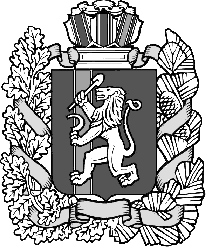 